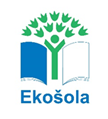 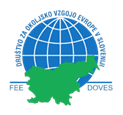 KROŽNO GOSPODARSTVOObrazec za učiteljevo poročiloProsimo vas, da odgovorite na spodnja vprašanja. Poročilo naj ne presega 3 strani. 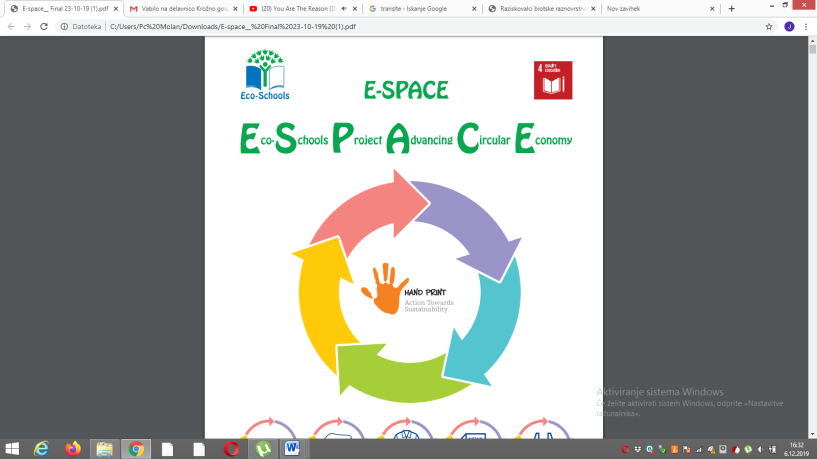 Prosimo, da pri oddaji poročila dodate še:fotografije na katerih je razvidno, da so učenci aktivni pri dejavnostih (fotografije pošljite ločeno od besedila, v jpg. obliki)učiteljev dnevnik, učne pripravevideoposnetkeMentor; kontaktni podatki: Ustanova: Datum oddaje poročila:Katere od predlaganih aktivnosti (pripravljenih učnih ur) ste uporabili pri svojem delu? Katere izmed predlaganih aktivnosti (učnih ur) so se izkazale za najboljše in zakaj?Na kakšen način je sam projekt vplival na znanje in odnos  učencev? Na kakšen način ste v svoje delo vključili tematiko krožnega gospodarstva, da je bilo izvajanje projekta za vas čim lažje?Kakšni so vaši načrti za prihodnost – kako boste še uporabili pripravljene in izvedene aktivnosti, jih lahko kako nadgradite? 